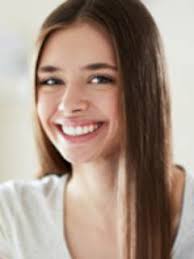 Ich bin eine kreative Out-of-the-Box-Denkerin und stark in den Bereichen Werbung und Eventmarketing verwurzelt. Ich bin zielstrebig, humorvoll, gewissenhaft und überzeugend.BERUFSERFAHRUNG11/2017 – jetzt	Event ManagerinKleeblatt Informationstechnologien GmbHSelbstständige Betreuung aller Hochschulmessen, Konzeption von Unterrichtsmaterialien  für Schulen und Hochschulen, Organisation und Durchführung von Events und Promotions, Nachbereitung inkl. KostenkontrolleAnstellungsart: Vollzeit08/2014 – 09/2017	Online Marketing ManagerinWerbeagentur Sommer & WinterNewsletter-Marketing, New-Media-Projektmanagement, Entwicklung von Kommunikationsstrategien und KampagnenplanungenAnstellungsart: Vollzeit08/2012 – 07/2014	Marketing-AssistentinWerbeagentur Sommer & WinterAdministrative und organisatorische Tätigkeiten im Marketing, Einholung von Angeboten und Recherche von Give-Aways, aktive Unterstützung des Marketing-Teams in der Planung, Durchführung und Kontrolle von Marketing-AktivitätenAnstellungsart: TeilzeitAUSBILDUNG09/2011 – 07/2014	Bachelorstudium „Marketing und Electronic Business“Fachhochschule Oberösterreich Campus SteyrVertiefung: E-Business Technologien und Konzepte
Abschlussarbeit: „Entwicklung und Einführung von E-Commerce-Systemen österreichischen KMUs“
Auslandsemester an der „University of Hong Kong“ (03/2013 – 08/2013)09/2006 – 07/2011	Kultur- & KongressmanagementHLW SteyrTheorie und Praxis im Bereich Kunst-, Kultur- und Eventbetrieb
Maturaprojekt: „Organisation und Durchführung eines Kinderkongresses ohne finanzielle Mittel für 300 Kinder der sozialen Einrichtung „Caritas Steyr“WEITERBILDUNG2016	Coaching-WorkshopTrainings und Co AG2013	Emotional Intelligence
University of Hong Kong2012	Interkulturelles TrainingFachhochschule OÖ, Campus SteyrPROJEKTE01/2014 – 06/2014	Mobilfunktarif PlusKonzeption eines Mobilfunktarifs für die Zielgruppe „Studenten“ sowie Entwicklung einer Marketingkampagne, powered by telering & Sony EricssonFÄHIGKEITEN	Kenntnisse	Autocad			Ausgezeichnet	Marketing			Ausgezeichnet	Adobe Creative Suite		Fortgeschritten	Contentmanagement 		Fortgeschritten	CSS				Fortgeschritten	Final Cut			Fortgeschritten	HTML/XHTML			Fortgeschritten	MS Office			Fortgeschritten	Sprachen	Deutsch			Muttersprache	Englisch			Fließend	Italienisch			GutSpanisch			GrundkenntnisseInteressenVeranstaltungsorganisationStädtereisenYogaTourengehen